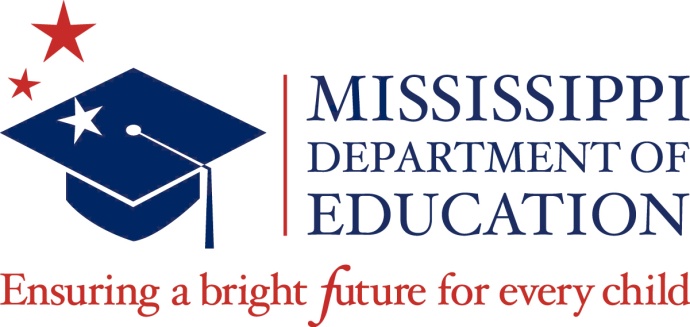 	NOTICE	MISSISSIPPI BOARD OF EDUCATIONSchool Performance and Accountability Subcommittee MeetingThe Mississippi Board of Education Subcommittee on School Performance and Accountability will meet at 8:30 a.m. on Wednesday, April 17, 2019, and at 8:30 a.m. on Thursday, April 18, 2019, at the Central High School Building, 359 North West Street, Jackson, Mississippi in Suite 311.Posted: April 15, 2019